Mit ér az ember (egészsége), ha szín(-es) magyar?Esélyegyenlőség biztosítása a cigány nemzetiség egészségügyi ellátásábanOrszágos Tisztifőorvosi Hivatal                       2014. október 3.Sok hátrány van az egészségügy területén: kor, nem, lakóhely, anyagi helyzet, nemzetiség, …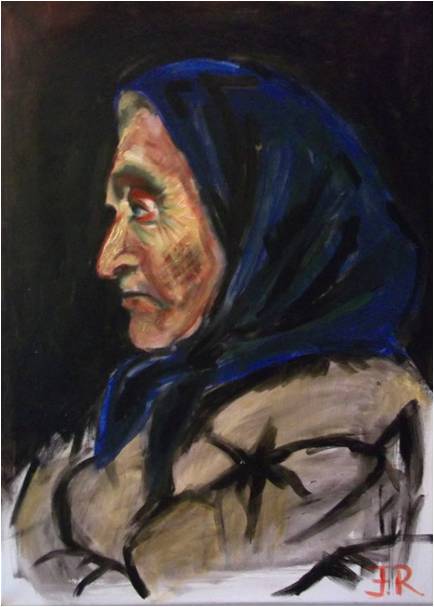 Mindegyik problémát jelent a szolgáltatások elérése, igénybe vétele terén.Mit mondhatunk akkor egy idős, egyedül élő, nyugdíjellátásban nem részesülő, rokkant, tanyasi cigányasszonyról? Milyen esélye van az elfogadható életminőségre, a túlélésre? … és vajon elfogadja-e a felkínált lehetőségeket? Nem akadályozza-e nemzetiségi kultúrája, a szokásjog, hogy éljen az adott lehetőségekkel?Mit tehet az egészségügy, az oktatás, a szociális ellátás, hogy ennek az asszonynak és sorstársainak az életkilátásai közeledjenek a Budapesten Rózsadombon élő hasonló állapotú embertársáéval, és hogy meghosszabbodott életét örömmel, kényelmesen élje meg?                                                                                            Jámbor Rozália: Öreg cigányasszonyEzeket a témákat szeretné avatott szakemberek segítségével megvitatni és a meghívott döntéshozók elé tárni a Magyar Faluegészségügyi Tudományos Társaság, mely a falusi és egyéb hátrányos helyzetű néprétegek esélyegyenlőségét igyekszik előmozdítani az egészségügy és a szociális ellátás területén.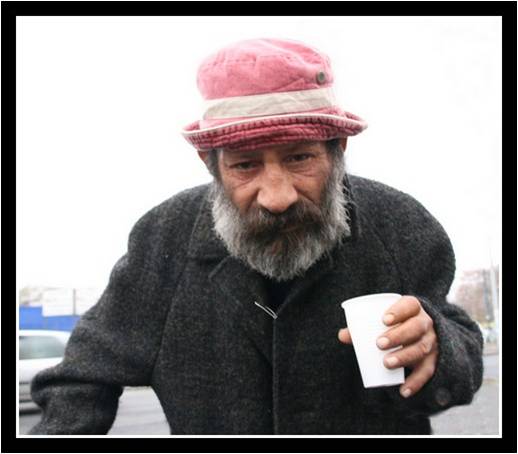 Társaságunk október 3-án tartja következő konferenciáját, témája a cigányság egészségügyi ellátása. Természetesen, mint mindig, most is célunk a hátrányok nehézségek feltárása, és megoldási lehetőségek keresése azok kiküszöbölésére.Kérjük, ossza meg velünk tapasztalatait, ötleteit, javaslatait.Tisztelettel hívjuk és várjuk mindazokat a munkatársakat, akik érdeklődnek a téma iránt.                                                                               dr. Simek Ágnes Ph.D.  a Magyar Faluegészségügyi Tudományos Társaság elnökeFővédnök: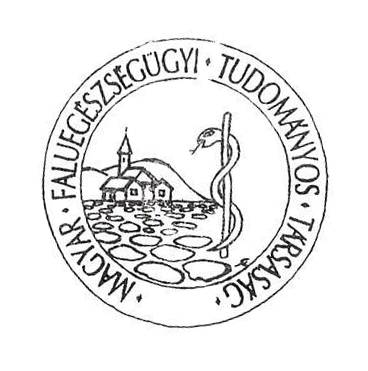 Dr. Szalayné dr. Sándor Erzsébet,A Magyarországon élő nemzetiségek jogainak védelmét ellátó biztos-helyettesprof. dr. Székely László, Alapvető Jogok BiztosaVédnök:dr. Paller Judit, Országos tisztifőorvosdr. Iványi Gábor, rektor, Wesley János lelkészképző főiskolaprof. dr. Cseh Károly, tanszékvezető egyetemi tanár, SE Népegészségügyi Intézetprof. dr. Kalabay László, tanszékvezető egyetemi tanár, SE Családorvosi Tanszék8.00 – regisztráció9.00 Jónás Tamás: NévjegyMegnyitó, köszöntések9.20 dr. Simek Ágnes Ph.D. elnök, Magyar Faluegészségügyi Tudományos Társaság: Szegénység, hátrányok, közegészségügy9.30 prof. dr. Krémer Balázs, docens, DEOEC Szociológia Tanszék: A cigányság társadalmi hátrányainak gyökerei10.00 prof. dr. Fogarasi András, gyermekneurológus, GYEMSZI TÁMOP 6.1.4. programvezető: 0-7 éves korú hátrányos helyzetű gyermekek felzárkóztatása10.30 Várnai Anna, elnök, Színes Gyöngyök Egyesület: És mi hogyan látjuk?11.00 szünet11.30 dr Hubert János, háziorvos, hypertonológus, megyei szakfőorvos: A hypertonia gondozás lehetőségei                                                     11.45 prof. Forrai Judit, dr. Csépe Péter Ph.D. et al., SE Népegészségügyi Intézet: Egészség-fejlesztési programok cigány közösségekben 12.00 dr. Szabó János háziorvos, SE CSOT: Etikett a cigányság egészségügyi ellátásában 12.15 dr. Józsa Lajos, háziorvos, Hajdúböszörmény: Primer prevenció – együttműködés a szülőkkel 12.30 ebédszünet 13.15 Árváné Egri Csilla, szakmai alprojektvezető, OTH, TÁMOP 6.1.3.A-13/1-20130001: Védőnői népegészségügyi célú méhnyakszűrés országos kiterjesztése13.30 Orbán Zsuzsanna, tanár: Felzárkóztatás a 3-6- éves városi cigány gyerekek számára 13.45 Bognár László, polgármester, Cserdi: „Köcsögmentesítés” - Az egészségügy átszervezése egy kis faluban14.00 Pásztor Eszter, projektvezető, Freskóház és Biztos Kezdet Gyerekház: Bódvalenkei projektek14.15 Megbeszélés15.00 ZárásA tudományos program akkreditálása folyamatban van. Előző konferenciáinkat a Semmelweis Egyetem Tudományos Tanácsa 8 kreditpontra értékelte.A konferencia alatt orvosszakmai kiállítás, iparművészeti kézműves termékek, egészséges élelmiszerek, hajléktalanok és hátrányos helyzetű gyerekek által készített művészeti termékek kiállítása és vására